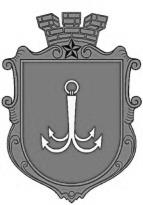                           ОДЕСЬКА МІСЬКА РАДА                                      ПОСТІЙНА КОМІСІЯЗ ПИТАНЬ ЖИТЛОВО – КОМУНАЛЬНОГО ГОСПОДАРСТВА ________________№_________________на №______________від______________ПРОТОКОЛзасідання постійної комісії15 листопада 2022 року,14:00, вул. Косовська 2-ДПРИСУТНІ:Голова комісії – Олександр Іваницький.Секретар комісії – Олексій Асауленко Члени комісії: Олександр Авдєєв, Олександр Шеремет.Директорка Департаменту міського господарства Одеської міської ради – Наталія Мостовських.Начальник Управління з питань взаємодії з органами самоорганізації населення Одеської міської ради – Андрій Кочергін.Директор Комунального підприємства «Агентство програм розвитку Одеси» – Вячеслав Теплицький.Директор Комунального підприємства «Сервісний центр» – Олександр Барбул.Начальник управління правової єкспертизи Юридичного Департаменту Одеської міської ради – Олена Ходаковська.Начальник господарсько-економічного відділу Департаменту освіти та науки Одеської міської ради – Віктор Остроглядов.Депутат Одеської міської ради VIII скликання – Олексій Єремиця.Помічники депутатів Одеської міської ради, ЗМІ.ПОРЯДОК ДЕННИЙ1.	Про внесення на розгляд Одеській міській раді проєкту рішення «Про затвердження істотних умов енергосервісних договорів».2.	Про проєкт рішення «Про продовження строку виконання Міської цільової програми розвитку органів самоорганізації населення в м. Одесі                            на 2020 – 2022 роки, затвердженої рішенням Одеської міської ради від 06 лютого 2020 року № 5645-VII», який вноситься на розгляд Одеської міської ради Виконавчим комітетом.3.	Питання Департаменту міського господарства Одеської міської ради3.1.	Про внесення на розгляд Одеській міській раді проєкту рішення «Про прийняття до комунальної власності територіальної громади міста Одеси та передачу на баланс Комунального підприємства «Теплопостачання міста Одеси» із закріпленням за ним на праві господарського відання мереж теплопостачання».3.2.	Про проєкт рішення «Про затвердження статуту Комунального підприємства «Сервісний центр» у новій редакції», який вноситься на розгляд Одеської міської ради Виконавчим комітетом.3.3.	Про зміни, які внесені Виконавчим комітетом Одеської міської ради до міських цільових програм сфери житлово-комунального господарства м. Одеси станом на листопад 2022 року.3.4.	Про внесення на розгляд Одеській міській раді проєкту рішення «Про внесення змін до Міської цільової програми благоустрою м. Одеси                           на 2022-2026 роки, затвердженої рішенням Одеської міської ради від 08 грудня 2021 року № 805-VIII».3.5.	Про внесення на розгляд Одеській міській раді проєкту рішення «Про надання згоди на прийняття з державної до комунальної власності територіальної громади міста Одеси квартири № 90, яка розташована за адресою: м. Одеса, вул. Генерала Бочарова, 35-Б, що передається від Головного управління Національної поліції в Одеській області».3.6.	Інформація щодо підготовки проєкту рішення Виконавчого комітету Одеської міської ради «Про внесення змін до Міської цільової програми розвитку електротранспорту в м. Одесі на 2022 – 2026 роки, затвердженої рішенням Одеської міської ради від 09 лютого 2022 року № 864-VIII».4.	Про план роботи постійної комісії на 2023 рік.5.	Про проєкт бюджету Одеської міської територіальної громади на 2023 рік.1.	СЛУХАЛИ: інформацію Вячеслава Теплицького по проєкту рішення Одеської міської ради «Про затвердження істотних умов енергосервісних договорів» (Лист Департаменту освіти та науки Одеської міської ради                                    № 340/2-мр від 02.09.2022 р. додається до протоколу).ВИСТУПИЛИ: Олександр Іваницький, Олексій Асауленко, Олена Ходаковська.ВИСНОВКИ ТА РЕКОМЕНДАЦІЇ КОМІСІЇ:Рекомендувати до розгляду проєкт рішення «Про затвердження істотних умов енергосервісних договорів».РЕЗУЛЬТАТ ГОЛОСУВАННЯ:«за» - 4; «проти» - 0; «утримались» - 0; «не голосували» - 0«відсутні» - 2 (Віктор Наумчак, Олександр Едельман)Рішення прийнято2.	СЛУХАЛИ: інформацію по проєкту рішення Одеської міської ради «Про продовження строку виконання Міської цільової програми розвитку органів самоорганізації населення в м. Одесі на 2020 – 2022 роки, затвердженої рішенням Одеської міської ради від 06 лютого 2020 року № 5645-VII», який вноситься на розгляд Одеської міської ради Виконавчим комітетом (Рішення Виконавчого комітету Одеської міської ради № 226 від 29.09.2022 р. додається до протоколу).ВИСТУПИЛИ: Олександр Іваницький, Наталія Мостовських, Олексій Асауленко, Олексій Єремиця.ВИСНОВКИ ТА РЕКОМЕНДАЦІЇ КОМІСІЇ:Прийняти до відома проєкт рішення «Про продовження строку виконання Міської цільової програми розвитку органів самоорганізації населення в м. Одесі на 2020 – 2022 роки, затвердженої рішенням Одеської міської ради від 06 лютого 2020 року № 5645-VII», який вноситься на розгляд Одеської міської ради Виконавчим комітетом.РЕЗУЛЬТАТ ГОЛОСУВАННЯ:«за» - 4; «проти» - 0; «утримались» - 0; «не голосували» - 0«відсутні» - 2 (Віктор Наумчак, Олександр Едельман)Рішення прийнято3.	Питання Департаменту міського господарства Одеської міської ради3.1. СЛУХАЛИ: інформацію Наталії Мостовських, по проєкту рішення «Про прийняття до комунальної власності територіальної громади міста Одеси та передачу на баланс Комунального підприємства «Теплопостачання міста Одеси» із закріпленням за ним на праві господарського відання мереж теплопостачання» (лист Департаменту міського господарства від 28.10.2022 р.            № 419/2-мр додається до протоколу).ВИСТУПИЛИ: Олександр Іваницький, Олександр Авдєєв, Олександр Шеремет, Олексій Асауленко, Олексій Еремиця. ВИСНОВКИ ТА РЕКОМЕНДАЦІЇ КОМІСІЇ: 1.	Відкласти розгляд проєкту рішення «Про прийняття до комунальної власності територіальної громади міста Одеси та передачу на баланс Комунального підприємства «Теплопостачання міста Одеси» із закріпленням за ним на праві господарського відання мереж теплопостачання». 2.	Департаменту міського господарства спільно з Комунальним підприємством «Теплопостачання міста Одеси» надати постійній комісії фінансово-економічне обґрунтування щодо прийняття до комунальної власності мереж, зазначених в пункті 1 цього рішення.РЕЗУЛЬТАТ ГОЛОСУВАННЯ:«за» - 4; «проти» - 0; «утримались» - 0; «не голосували» - 0«відсутні» - 2 (Віктор Наумчак, Олександр Едельман)Рішення прийнято3.2. СЛУХАЛИ: інформацію Наталії Мостовських, по проєкту рішення «Про затвердження статуту Комунального підприємства «Сервісний центр» у новій редакції», який вноситься на розгляд Одеської міської ради Виконавчим комітетом (Рішення Виконавчого комітету Одеської міської ради № 257                            від 27.10.2022 р. додається до протоколу).ВИСТУПИЛИ: Олександр Іваницький, Олександр Авдєєв, Олександр Шеремет, Олексій Асауленко, Олексій Еремиця, Олександр Барбул.ВИСНОВКИ ТА РЕКОМЕНДАЦІЇ КОМІСІЇ: Прийняти до відома проєкт рішення «Про затвердження статуту Комунального підприємства «Сервісний центр» у новій редакції», який вноситься на розгляд Одеської міської ради Виконавчим комітетом.РЕЗУЛЬТАТ ГОЛОСУВАННЯ:«за» - 4; «проти» - 0; «утримались» - 0; «не голосували» - 0«відсутні» - 2 (Віктор Наумчак, Олександр Едельман)Рішення прийнято3.3. СЛУХАЛИ: інформацію Наталії Мостовських щодо змін, які внесені Виконавчим комітетом Одеської міської ради до міських цільових програм сфери житлово-комунального господарства м. Одеси станом на листопад                       2022 року.ВИСТУПИЛИ: Олександр Іваницький, Олександр Авдєєв, Олександр Шеремет, Олексій Асауленко, Олексій Еремиця.ВИСНОВКИ ТА РЕКОМЕНДАЦІЇ КОМІСІЇ:Прийняти до відома інформацію щодо змін, які внесені Виконавчим комітетом Одеської міської ради до міських цільових програм сфери житлово-комунального господарства м. Одеси станом на листопад 2022 року.РЕЗУЛЬТАТ ГОЛОСУВАННЯ:«за» - 4; «проти» - 0; «утримались» - 0; «не голосували» - 0«відсутні» - 2 (Віктор Наумчак, Олександр Едельман)Рішення прийнято3.4. СЛУХАЛИ: інформацію Наталії Мостовських по проєкту рішення «Про внесення змін до Міської цільової програми благоустрою м. Одеси на             2022-2026 роки, затвердженої рішенням Одеської міської ради від 08 грудня        2021 року № 805-VIII» (Лист Департаменту міського господарства Одеської міської ради № 458/2-мр від 14.11.2022 р. додається до протоколу).ВИСТУПИЛИ: Олександр Іваницький, Олександр Авдєєв, Олександр Шеремет, Олексій Асауленко, Олексій Еремиця.ВИСНОВКИ ТА РЕКОМЕНДАЦІЇ КОМІСІЇ:1.	Виключити з проєкту рішення «Про внесення змін до Міської цільової програми благоустрою м. Одеси на 2022-2026 роки, затвердженої рішенням Одеської міської ради від 08 грудня 2021 року № 805-VIII» пункт 4.5. «Технічне переоснащення Комунального підприємства «Спеціалізоване підприємство комунально-побутового обслуговування» шляхом придбання спецтехніки, механізмів, засобів малої механізації, інвентарю, тощо».2.	Рекомендувати до розгляду проєкт рішення «Про внесення змін до Міської цільової програми благоустрою м. Одеси на 2022-2026 роки, затвердженої рішенням Одеської міської ради від 08 грудня 2021 року                              № 805-VIII» за умови врахування пункту 1 рішення постійної комісії та за умови візування зазначеного проєкту рішення відповідно до вимог Регламенту Одеської міської ради VIIІ скликання.РЕЗУЛЬТАТ ГОЛОСУВАННЯ:«за» - 4; «проти» - 0; «утримались» - 0; «не голосували» - 0«відсутні» - 2 (Віктор Наумчак, Олександр Едельман)Рішення прийнято3.5. СЛУХАЛИ: інформацію Наталії Мостовських по проєкту рішення «Про надання згоди на прийняття з державної до комунальної власності територіальної громади міста Одеси квартири № 90, яка розташована за адресою: м. Одеса, вул. Генерала Бочарова, 35-Б, що передається від Головного управління Національної поліції в Одеській області» (Лист Департаменту міського господарства Одеської міської ради № 459/2-мр від 14.11.2022 р. додається до протоколу).ВИСТУПИЛИ: Олександр Іваницький, Олександр Шеремет.ВИСНОВКИ ТА РЕКОМЕНДАЦІЇ КОМІСІЇ:Рекомендувати до розгляду проєкт рішення «Про надання згоди на прийняття з державної до комунальної власності територіальної громади міста Одеси квартири № 90, яка розташована за адресою: м. Одеса, вул. Генерала Бочарова, 35-Б, що передається від Головного управління Національної поліції в Одеській області» за умови візування зазначеного проєкту рішення відповідно до вимог Регламенту Одеської міської ради VIIІ скликання.РЕЗУЛЬТАТ ГОЛОСУВАННЯ:«за» - 4; «проти» - 0; «утримались» - 0; «не голосували» - 0«відсутні» - 2 (Віктор Наумчак, Олександр Едельман)Рішення прийнято3.6. СЛУХАЛИ: інформацію Наталії Мостовських щодо підготовки проєкту рішення Виконавчого комітету Одеської міської ради «Про внесення змін до Міської цільової програми розвитку електротранспорту в м. Одесі на 2022 – 2026 роки, затвердженої рішенням Одеської міської ради від 09 лютого 2022 року № 864-VIII».ВИСТУПИЛИ: Олександр Іваницький.ВИСНОВКИ ТА РЕКОМЕНДАЦІЇ КОМІСІЇ:Інформацію щодо підготовки проєкту рішення Виконавчого комітету Одеської міської ради «Про внесення змін до Міської цільової програми розвитку електротранспорту в м. Одесі на 2022 – 2026 роки, затвердженої рішенням Одеської міської ради від 09 лютого 2022 року № 864-VIII» прийняти до відома.РЕЗУЛЬТАТ ГОЛОСУВАННЯ:«за» - 4; «проти» - 0; «утримались» - 0; «не голосували» - 0«відсутні» - 2 (Віктор Наумчак, Олександр Едельман)Рішення прийнято4. СЛУХАЛИ: інформацію щодо плану роботи постійної комісії                                        на 2023 рік (лист секретаря Одеської міської ради № 85/вих-мр від 09.11.2022 р. та проєкт плану роботи комісії на 2023 рік додається до протоколу).ВИСТУПИЛИ: Олександр Іваницький.ВИСНОВКИ ТА РЕКОМЕНДАЦІЇ КОМІСІЇ:Затвердити перелік питань, що плануються до розгляду на пленарних засіданнях Одеської міської ради та на засідання постійної комісії у 2023 році та направити затверджений перелік секретарю Одеської міської ради.РЕЗУЛЬТАТ ГОЛОСУВАННЯ:«за» - 4; «проти» - 0; «утримались» - 0; «не голосували» - 0«відсутні» - 2 (Віктор Наумчак, Олександр Едельман)Рішення прийнято4. СЛУХАЛИ: інформацію головуючого який звернув увагу постійної комісії, що наразі підготовлений та внесений на розгляд Одеської міської ради проєкт бюджету Одеської міської територіальної громади на 2023 рік та запропонував членам комісії ознайомитись із зазначеним проєктом та у разі наявності внести відповідні пропозиції (проєкт бюджету Одеської міської територіальної громади на 2023 рік додається до протоколу).ВИСНОВКИ ТА РЕКОМЕНДАЦІЇ КОМІСІЇ:Членам постійної комісії ознайомитись із проєктом бюджету Одеської міської територіальної громади на 2023 рік та у разі наявності внести відповідні пропозиції.РЕЗУЛЬТАТ ГОЛОСУВАННЯ:«за» - 4; «проти» - 0; «утримались» - 0; «не голосували» - 0«відсутні» - 2 (Віктор Наумчак, Олександр Едельман)Рішення прийнятоГолова комісії						Олександр ІВАНИЦЬКИЙ Секретар постійної комісії  				Олексій АСАУЛЕНКОпл. Думська, 1, м. Одеса, 65026, Україна